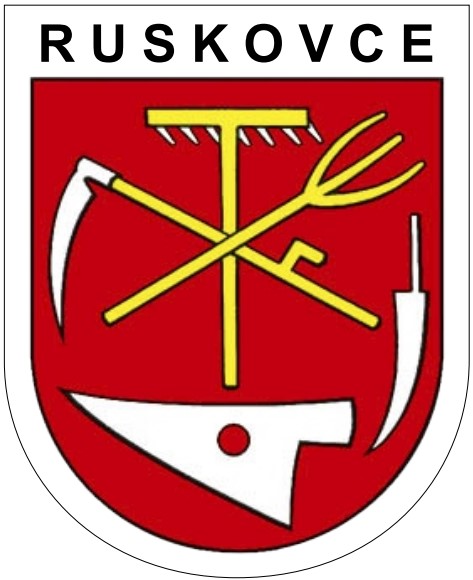 OBEC  RUSKOVCEUrčenie poplatkov za poskytnutie služieb krátkodobý nájom priestorovv y d á v a Určenie poplatkov za poskytnutie služieb krátkodobý nájom priestorovČlánok 1Poplatok za používanie Kultúrneho domuPoplatok za používanie kultúrneho domu na účely:- KAR                               domáci občania         60,00 €     vrátane jedálenského servisu                                                       cudzí občania          100,00 €           - OSLAVY,  JUBILEÁ     domáci občania        100,00 €     **                                                       cudzí občania          200.00 €     **                       ** v dni, keď nasledujúci deň je pracovný deň do začiatku nočného kľudu t.j.                               do  22:00  hod.                     - SVADBA                        domáci občania        150,00 €     ***                                                       cudzí občania          300,00 €     ***                *** 72 hodín, za každý ďalší začatý deň   +   50,00 €           - STUŽKOVÁ  A INÉ PODUJATIA                300,00 €K cenám za zapožičanie sály a kuchyne sa samostatne účtuje spotreba elektriny, vody a zapožičanie jedálenského servisu:                             elektrina                          0,80 €                            kWh                          vodné/stočné                      3,00 €                              m3                       jedálenský servis                 20,00 €                 do 40 ľudí vrátane                                                                   30,00 €                 do 80 ľudí vrátane                                                                   50,00 €                       nad 80 ľudípoškodenie, rozbitie servisu sa účtuje podľa nákupnej ceny                    zapožičanie obrusov                2,00 €                             ksČlánok 2Poplatok za používanie bývalej Základnej školy ( CVČ – klub dôchodcov )Poplatok za používanie bývalej Základnej školy:- KAR                                            domáci občania             leto          40,00 €                                                                                            zima         40,00 €                                                         cudzí občania              leto          50,00 €                                                                                            zima         70,00 €- OSLAVY, JUBILEÁ                  domáci občania             leto          50,00 €                                                                                            zima         80,00 €                                                           cudzí občania             leto         100,00 €                                                                                                              zima        150,00 €               - Kuchyňa + jedálenský servis pre 40 osôb je v cene poplatku za zapožičanie.K cenám za zapožičanie priestorov bývalej Základnej školy sa samostatne účtuje spotreba elektriny a vody.                             elektrina                         0,50 €                              kWh                          vodné/stočné                     3,00 €                               m3Poplatok ,, zima“ sa účtuje podľa vykurovania objektu.                                                                    Článok 3Poplatok za použitie Domu smútku Poplatok za použitie Domu smútku:- pre občanov s trvalým pobytom          7,00 €    na deň- pre bývalých občanov obce               10,00 €    na deň- pre cudzích občanov                          15,00 €    na deňPoplatok za použitie elektrickej prípojky z Domu smútku pri stavbe a oprave pomníka na 1 hod.                               1,00 €Článok 4Poplatok za služby poskytnuté Obecným úradom Poplatok za služby poskytnuté pracovníkmi Obecného úradu nasledovne: vyhlásenie v obecnom rozhlase v obvyklom čase  ( podľa pracovných hodín )                                                                  5,00 €vyhlásenie v obecnom rozhlase mimo obvyklého času( sobota, nedeľa )                                                                                  6,00 €vyhotovenie fotokópie formátu A4  - jednostranne                              0,50 €                                                          - obojstranne                               0,80 €  vyhotovenie potvrdenia na vlastnú žiadosť fyzická osoba ak tento dokument nie je riešený osobitným zákonom                        5,00 €vyhotovenie potvrdenia na vlastnú žiadosť právnická osobaak tento dokument nie je riešený osobitným zákonom                        7,50 €Záverečné ustanoveniaUrčenie poplatkov za poskytnutie služieb krátkodobý nájom priestorov  bolo schválené  obecným  zastupiteľstvom  v Ruskovciach     dňa:16.02.2024,    uznesením č.36/2024                                                                                      Marián Adamec                                                                                         starosta obce